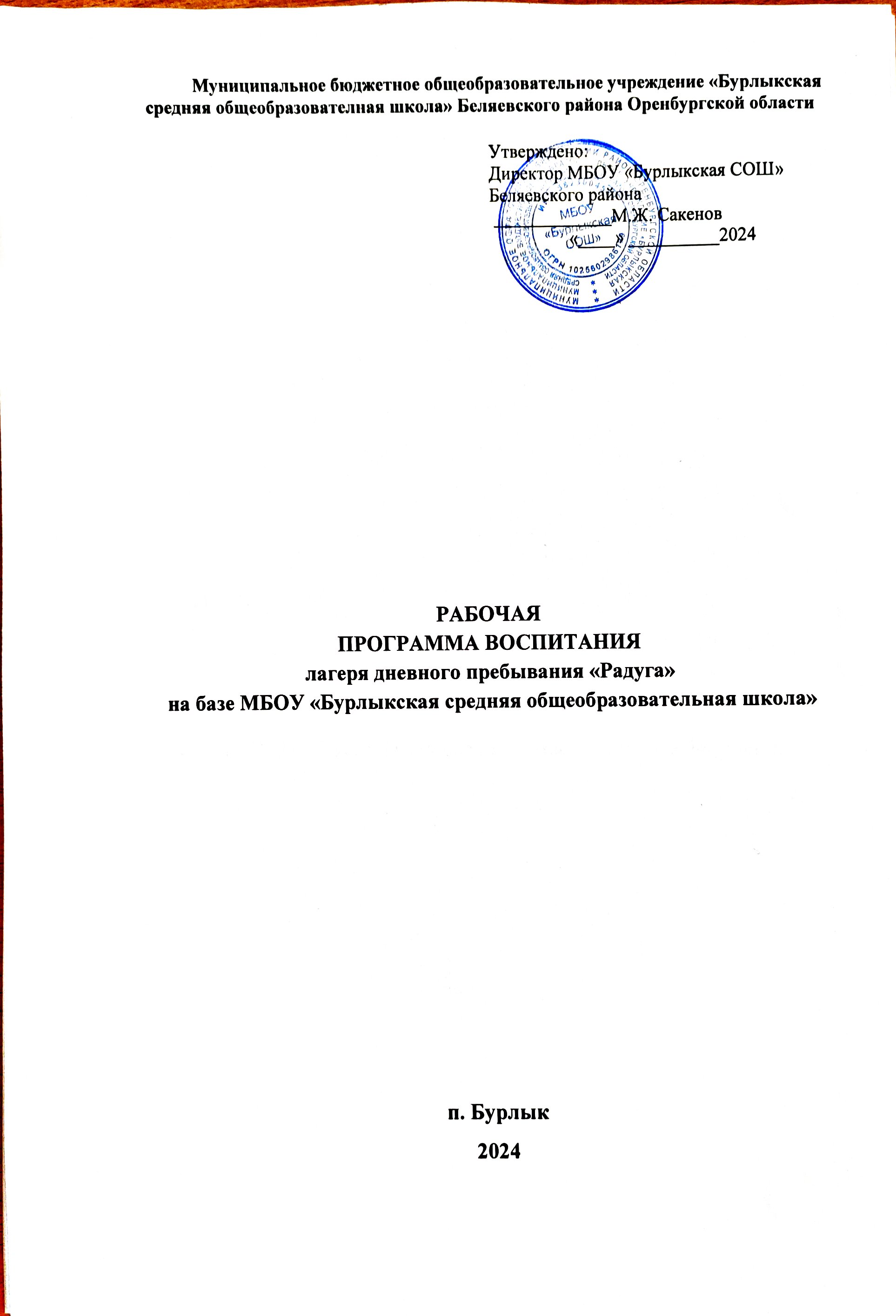 СОДЕРЖАНИЕПОЯСНИТЕЛЬНАЯ ЗАПИСКАПримерная рабочая программа воспитания для организаций отдыха детей и их оздоровления (далее – Программа воспитания, Программа) лагеря дневного пребывания «Рсдуга» на основе Примерной рабочей программы воспитания для общеобразовательных организаций, разработанной Федеральным государственным бюджетным научным учреждением «Институт изучения детства, семьи и воспитания Российской академии образования» в соответствии с нормативно-правовыми документами: - Конституцией Российской Федерации (принята всенародным голосованием 12.12.1993, с изменениями, одобренными в ходе общероссийского голосования 01.07.2020).- Конвенцией о правах ребенка (одобрена Генеральной Ассамблеей ООН 20.11.1989, вступила в силу для СССР 15.09.1990).- Федеральным законом от 29.12.2012 № 273-ФЗ «Об образовании в Российской Федерации».- Федеральным законом от 31.07.2020 № 304-ФЗ «О внесении изменений в Федеральный закон «Об образовании в Российской Федерации» по вопросам воспитания обучающихся».- Федеральным законом от 24.07.1998 № 124-ФЗ «Об основных гарантиях прав ребенка в Российской Федерации».- Федеральным законом от 30.12.2020 № 489-ФЗ «О молодежной политике в Российской Федерации».- Приказы №№286,287 Министерства просвещения Российской Федерации об утверждении ФГОС начального общего образования и ФГОС основного общего образования от 31 мая 2021 года.- Стратегией развития воспитания в Российской Федерации на период до 2025 года (утверждена распоряжением Правительства Российской Федерации от 29.05.2015 № 996-р).- Указом Президента Российской Федерации от 21.07.2020 № 474 «О национальных целях развития Российской Федерации на период до 2030 года». - Планом основных мероприятий, проводимых в рамках Десятилетия детства, на период до 2027 года (утвержден распоряжением Правительства Российской Федерации от 23.01.2021 № 122-р).- Государственной программой Российской Федерации «Развитие образования» (утверждена Постановлением Правительства Российской Федерации от 26. 12.2017 № 1642).- Федеральным проектом «Успех каждого ребенка» (утвержден президиумом Совета при Президенте РФ по стратегическому развитию и национальным проектам, протокол от 24.12.2018 № 16.).-Указ Президента РФ от 9 ноября 2022 г. № 809 “Об утверждении Основ государственной политики по сохранению и укреплению традиционных российских духовно-нравственных ценностей”.
- Приказ Министерства просвещения РФ от 27 июля 2022 г. N 629 “Об утверждении Порядка организации и осуществления образовательной деятельности по дополнительным общеобразовательным программам”Положение о пришкольном лагере дневного пребывания;Правила внутреннего распорядка лагеря дневного пребывания;Программа создана с целью организации непрерывного воспитательного процесса, основывается на единстве и преемственности с общим и дополнительным образованием, соотносится с примерной рабочей программой воспитания для образовательных организаций, реализующих образовательные программы общего образования.Программа предусматривает приобщение обучающихся к российским традиционным духовным ценностям, включая культурные ценности своей этнической группы, правилам и нормам поведения в российском обществе.Ценности Родины и природы лежат в основе патриотического направления воспитания.Ценности человека, дружбы, семьи, сотрудничества лежат в основе духовно-нравственного и социального направлений воспитания.Ценность знания лежит в основе познавательного направления воспитания.Ценность здоровья лежит в основе направления физического воспитания.Ценность труда лежит в основе трудового направления воспитания.Ценности культуры и красоты лежат в основе эстетического направления воспитания.«Ключевые смыслы» системы воспитания, с учетом которых должна реализовываться программа:«Люблю Родину».Формирование у детей чувства патриотизма и готовности к защите интересов Отечества, осознание ими своей гражданской идентичности через чувства гордости за свою Родину и ответственности за будущее России, знание истории, недопустимость фальсификации исторических событий и искажения исторической правды, на основе развития программ воспитания детей, в том числе военно-патриотического воспитания, развитие у подрастающего поколения уважения к таким символам государства, как герб, флаг, гимн Российской Федерации, к историческим символам и памятникам Отечества.«Мы – одна команда». Особое внимание в формировании личности ребенка, основ его поведения и жизненных установок отводится социальному окружению, важной частью которого является детский коллектив. Детский коллектив предоставляет широкие возможности для самовыражения и самореализации, позволяет сформировать 
в детях инициативность, самостоятельность, ответственность, трудолюбие, чувство собственного достоинства.Детский коллектив объединяет детей с разными интересами, потребностями и индивидуальными особенностями. Важно выстраивать работу и коллективные дела так, чтобы они были интересными и значимыми для каждого ребенка.«Россия – страна возможностей». Ребенка воспитывает все, что его окружает. Окружающая среда формирует его взгляды, убеждения, привычки. Важно создавать воспитательную среду, доступную, интересную для ребенка. Создание благоприятной и разнообразной воспитательной среды возможно через вовлечение детей в конкурсы, мероприятия и проекты детских общественных объединений, заинтересованных организаций (АНО «Россия – страна возможностей», АНО «Большая Перемена», Российское движение школьников, Российское общество «Знание», Российское историческое общество), где каждый ребенок может найти то, что ему по душе. Необходимо популяризировать все возможности и социально значимые проекты организаций. Принимая участие в мероприятиях движений и организаций, школьники получают возможность активно участвовать в общественной жизни страны, формировать гражданскую позицию, основываясь на идеалах добра и справедливости, в том числе через систему личностного и социального роста.Программа включает три раздела: целевой; содержательный; организационный.Приложение: календарный план воспитательной работы.Раздел I. ЦЕННОСТНО-ЦЕЛЕВЫЕ ОСНОВЫ ВОСПИТАНИЯНормативные ценностно-целевые основы воспитания детей в лагере дневного пребывания определяются содержанием российских гражданских (базовых, общенациональных) норм и ценностей, основные из которых закреплены в Конституции Российской Федерации. С учетом мировоззренческого, этнического, религиозного многообразия российского общества ценностно-целевые основы воспитания детей включают духовно-нравственные ценности культуры народов России, традиционных религий народов России в качестве вариативного компонента содержания воспитания, реализуемого на добровольной основе, в соответствии с мировоззренческими и культурными особенностями 
и потребностями родителей (законных представителей) несовершеннолетних детей. Воспитательная деятельность в лагере дневного пребывания реализуется в соответствии с приоритетами государственной политики в сфере воспитания, зафиксированными в Стратегии развития воспитания в Российской Федерации на период до 2025 года. Приоритетной задачей Российской Федерации в сфере воспитания детей является развитие высоконравственной личности, разделяющей российские традиционные духовные ценности, обладающей актуальными знаниями и умениями, способной реализовать свой потенциал в условиях современного общества, готовой к мирному созиданию и защите Родины.1.1. Цель и задачи воспитанияЦель воспитания: создание условий для личностного развития, самоопределения и социализации обучающихся на основе социокультурных, духовно-нравственных ценностей и принятых в российском обществе правил и норм поведения в интересах человека, семьи, общества и государства, формирование у обучающихся чувства патриотизма, гражданственности, уважения к памяти защитников Отечества и подвигам Героев Отечества, закону и правопорядку, человеку труда и старшему поколению, взаимного уважения, бережного отношения к культурному наследию и традициям многонационального народа Российской Федерации, природе и окружающей среде. (Федеральный закон от 29 декабря 2012 г. № 273-ФЗ «Об образовании в Российской Федерации, ст. 2, п. 2).Задачи воспитания определены с учетом интеллектуально-когнитивной, эмоционально-оценочной, деятельностно-практической составляющих развития личности:- усвоение знаний, норм, духовно-нравственных ценностей, традиций, которые выработало российское общество (социально значимых знаний);- формирование и развитие позитивных личностных отношений к этим нормам, ценностям, традициям (их освоение, принятие);- приобретение социально значимых знаний, формирование отношения к традиционным базовым российским ценностям;- формирование бережного отношения к природе и окружающей среды;1.2. Методологические основы и принципы воспитательной деятельностиМетодологической основой Программы воспитания являются антропологический, культурно-исторический и системно-деятельностный подходы. Воспитательная деятельность в детском лагере основывается на следующих принципах:- принцип гуманистической направленности. Каждый ребенок имеет право на признание его как человеческой личности, уважение его достоинства, защиту его человеческих прав, свободное развитие;- принцип ценностного единства и совместности. Единство ценностей и смыслов воспитания, разделяемых всеми участниками образовательных отношений, содействие, сотворчество и сопереживание, взаимопонимание и взаимное уважение;- принцип культуросообразности. Воспитание основывается на культуре и традициях России, включая культурные особенности региона; - принцип следования нравственному примеру. Пример, как метод воспитания, позволяет расширить нравственный опыт ребенка, побудить его к открытому внутреннему диалогу, пробудить в нем нравственную рефлексию, обеспечить возможность выбора при построении собственной системы ценностных отношений, продемонстрировать ребенку реальную возможность следования идеалу в жизни;- принцип безопасной жизнедеятельности. Защищенность важных интересов личности от внутренних и внешних угроз, воспитание через призму безопасности и безопасного поведения; - принцип совместной деятельности ребенка и взрослого. Значимость совместной деятельности взрослого и ребенка на основе приобщения к культурным ценностям и их освоения;Данные принципы реализуются в укладе детского лагеря, включающем воспитывающие среды, общности, культурные практики, совместную деятельность и события.Уклад – общественный договор участников образовательных отношений, опирающийся на базовые национальные ценности, содержащий традиции региона и лагеря дневного пребывания, задающий культуру поведения сообществ, описывающий предметно-эстетическую среду, деятельности и социокультурный контекст. Воспитывающая среда – это особая форма организации образовательного процесса, реализующего цель и задачи воспитания. Воспитывающая среда определяется целью и задачами воспитания, духовно-нравственными и социокультурными ценностями, образцами и практиками. Основными характеристиками воспитывающей среды являются ее насыщенность и структурированность.Воспитывающие общности (сообщества) в детском лагере:- детские одновозрастные отряды. Ключевым механизмом воспитания в лагере дневного пребывания является временный детский коллектив. Чтобы эффективно использовать воспитательный потенциал временного детского коллектива, необходимо учитывать особенности и закономерности развития временного одновозрастного детского коллектива.- детско-взрослые. Основная цель – содействие, сотворчество и сопереживание, взаимопонимание и взаимное уважение, наличие общих ценностей и смыслов у всех участников. Главная детско-взрослая общность в лагере дневного пребывания–  «Дети –Воспитатель».1.3. Основные направления воспитания Практическая реализация цели и задач воспитания осуществляется в рамках следующих направлений воспитательной работы:- гражданское воспитание, формирование российской гражданской идентичности, принадлежности к общности граждан Российской Федерации, к народу России как источнику власти в российском государстве и субъекту тысячелетней Российской государственности, знание и уважение прав, свобод и обязанностей гражданина Российской Федерации;- воспитание патриотизма, любви к своему народу и уважения к другим народам России, формирование общероссийской культурной идентичности;- духовно-нравственное развитие и воспитаниеобучающихся на основе духовно-нравственной культуры народов России, традиционных религий народов России, формирование традиционных российских семейных ценностей; - эстетическое воспитание: формирование эстетической культуры на основе российских традиционных духовных ценностей, приобщение к лучшим образцам отечественного и мирового искусства;- экологическое воспитание: формирование экологической культуры, ответственного, бережного отношения к природе, окружающей среде на основе российских традиционных духовных ценностей;- трудовое воспитание: воспитание уважения к труду, трудящимся, результатам труда (своего и других людей), ориентации на трудовую деятельность, получение профессии, личностное самовыражение в продуктивном, нравственно достойном труде в российском обществе, на достижение выдающихся результатов в труде, профессиональной деятельности;- физическое воспитание и воспитание культуры здорового образа жизни и безопасности: развитие физических способностей с учетом возможностей и состояния здоровья, формирование культуры здорового образа жизни, личной и общественной безопасности;- познавательное направление воспитания: стремление к познанию себя и других людей, природы и общества, к знаниям, образованию.1.4. Основные традиции и уникальность воспитательной деятельности Основные традиции воспитания в лагере дневного пребывания являются: - совместная деятельность детей и взрослых, как ведущий способ организации воспитательной деятельности;( в качестве вожатых выступают педагогические работники, либо практиканты педагогических учебных заведений, в качестве воспитателей выступают также педагогические работники)- создание условий, при которых для каждого ребенка предполагается роль в совместных делах;- создание условий для приобретения детьми нового социального опыта и освоения новых социальных ролей;- включение детей в процесс организации жизнедеятельности временного детского коллектива;-- обмен опытом между детьми в формате «дети-детям»;- ключевой фигурой воспитания является ребенок, главную роль в воспитательной деятельности играет педагог, реализующий по отношению к детям защитную, личностно развивающую, организационную, посредническую (в разрешении конфликтов) функции.Уникальность воспитательного процесса в лагере дневного пребывания  заключается в кратковременности, автономности, сборности.Кратковременность – короткий период лагерной смены (21 день), характеризующийся динамикой общения, деятельности, в процессе которой ярче высвечиваются личностные качества.Автономность – изолированность ребенка от привычного социального окружения, «нет дневника», вызова родителей – все это способствует созданию обстановки доверительности.Сборность – предполагает объединение детей с разным социальным опытом и разным уровнем знаний, не скованных «оценками» прежнего окружения, каждый ребенок имеет возможность «начать все сначала».Раздел II. СОДЕРЖАНИЕ, ВИДЫ И ФОРМЫ ВОСПИТАТЕЛЬНО ДЕЯТЕЛЬНОСТИДостижение цели и решение задач воспитания осуществляется в рамках всех направлений деятельности лагеря дневного пребывания. Содержание, виды и формы воспитательной деятельности представлены в соответствующих модулях.Реализация конкретных форм воспитательной работы воплощается в Календарном плане воспитательной работы (Приложение), утверждаемом ежегодно на предстоящий сезон с учетом направлений воспитательной работы, установленных в настоящей Программе воспитания.ИНВАРИАНТНЫЕ МОДУЛИ2.1. Модуль «Будущее России»Направлен на формирование сопричастности к истории, географии Российской Федерации, ее этнокультурному, географическому разнообразию, формирование национальной идентичности.Деятельность реализуется по направлениям:- Дни единых действий, которые обязательно включаются в календарный план воспитательной работы и проводятся по единым федеральным методическим рекомендациям и материалам:(6 июня – День русского языка, например: Конкурс рисунков «Цветик семицветик»; Конкурс лепки «Герой мультфильма»; Викторина по сказкам «Читаем вместе»; Спортивно-конкурсная игра «В стране Лукоморья» (бег по станциям с целью развития творческих и интеллектуальных способностей, закрепление знаний о творчестве А.С.Пушкина); инсценирование сказок.Проведение всероссийских и региональных мероприятий. Участие во всероссийских мероприятиях и акциях, посвященных значимым отечественным и международным событиям (Акции посвящённые Дню семьи, любви и верности.).1 июня - День защиты детей, например: Конкурс рисунков «Мама, папа, я – счастливая семья» посвященный Дню защиты детей, Музыкально-игровая программа «Детские улыбки».8 июля - День семьи, любви и верности; (например, участие во всероссийской акции «Ромашка» на уровне лагеря на уровне отряда мастер – класс «Изготовление куклы Берегиня»);12 июня - День России, например: Проект«Моя Россия»; Праздничный концерт «Россия - Родина моя»; Конкурс стихов и песен о России (коллективное, групповое, индивидуальное); Конкурс рисунков «Моя малая Родина»;Беседа «Символы России,  Оренбургской  области, Беляевского района»; 22 июня – День памяти и скорби -  например: митинг «День памяти и скорби» у обелиска (пост №1, возложение цветов, свеча памяти); Конкурс стихов «Помним, чтим, скорбим» Взаимодействие с общественными организациями Российской Федерации, регионас волонтёрским отрядом, отрядом лидеров РДДМ «Движение Первых».2.2. Модуль «Ключевые мероприятия детского лагеря»Ключевые мероприятия – это главные традиционные мероприятия детского лагеря, в которых принимает участие большая часть детей.Реализация воспитательного потенциала ключевых мероприятий детского лагеря предусматривает:- Торжественное открытие и закрытие смены, с торжественной церемонией подъёма государственного флага. (Линейка открытия и линейка закрытия).- Тематические дни. Проведение тематических дней и мероприятий согласно перечню основных государственных и народных праздников, памятных дат: 3 июля день ГИБДД (игра – путешествие «Там, на неведомых дорожках»)- Тематические и спортивные праздники, творческие фестивали: (День физкультурника, конкурсные программы, например: Большая командная игра«Физкульт- УРА!»;)- мероприятия, направленные на поддержку семейного воспитания (организация творческого отчетного концерта для родителей.).2.3. Модуль «Отрядная работа»Воспитатель/вожатый организует групповую и индивидуальную работу с детьми вверенного ему временного детского коллектива – отряда. Временный детский коллектив или отряд – это группа детей, объединенных в целях организации их жизнедеятельности в условиях детского лагеря.Для эффективного использования воспитательного потенциала отрядной работы формируются 2 отряда по 15 человек: с 6 -13 лет. Отряды разновозрастные.- Коллектив функционирует в течение короткого промежутка времени; максимальный период не превышает 21 день.- Коллективная деятельность. Участники коллектива вовлечены в совместную деятельность.Реализация воспитательного потенциала отрядной работы предусматривает проведение мероприятий на уровне отряда и на уровне лагеря.На уровне лагеря: - общелагерная  зарядка;- общелагерный концерт;-общелагерные турниры и соревнования (шахматы, шашки, эстафеты, игра)На уровне отряда:- визитка отряда;(принятие совместно с детьми законов и правил отряда, которым они будут следовать в детском лагере, а также символов, названия, девиза, эмблемы, песни, которые подчеркнут принадлежность именно к этому конкретному коллективу);-самоуправление отряда (выборы лидеров, распределение обязанностей) диагностика интересов, склонностей, ценностных ориентаций, выявление лидеров, аутсайдеров через наблюдение, игры, анкеты;- сборы (хозяйственный сбор (подготовка к экскурсии, соревнованиям), организационный сбор (аналитическая работа с детьми: анализ дня, анализ ситуации, мероприятия, анализ смены, результатов;  утренний информационный сбор отряда (перекличка присутствующих, выявление отсутствующих, объявление о плане на день) и др.; - экскурсии;- КТД отряда(поддержка детских инициатив и детского самоуправления);- отрядные соревнования и турниры, выявляющие лучших в различных направлениях(творческом, спортивном, художественном и т.д).2.4. Модуль «Коллективно-творческое дело (КТД)»КТД как особый тип формы воспитательной работы, как социальная деятельность детской группы, направленная на создание нового продукта (творческого продукта) разработаны и названы так И.П. Ивановым. Основу данной методики составляет коллективная творческая деятельность, предполагающая участие каждого члена коллектива во всех этапах организации деятельности от планирования до анализа.Это форма организации деятельности группы детей, направленная на взаимодействие коллектива, реализацию и развитие способностей ребенка, получение новых навыков и умений, при которой вожатые действуют как старшие помощники и наставники детей.В рамках лагеря дневного пребывания «Радуга» коллективная творческая деятельность, проходит по направлению трудовые, познавательные,  экологические, досуговые, спортивные. Каждый вид КТД предполагает участие каждого воспитанника во всех этапах организации деятельности от планирования до анализа.  Это такие коллективно – творческие дела как, например: Праздник необычных цветов и цветочных костюмов. (использование вторичного сырья);Час спорта: Комический футбол. Игры с мячом, со скакалкой; Выступление агитбригады «Жизнь свою оберегай – правила соблюдай!»; Творческая мастерская. Занятие по интересам;  «Праздник цветов»: конкурсы поделок  « Природа и фантазия».КТД могут быть отрядными и общелагерными.КТД по направленности деятельности: Трудовые «Чистый лагерь» ( общелагерное КТД)Познавательная игра «Умный, еще умнее» (отрядное КТД)художественные «Отрядный уголок» (отрядное КТД), «Отрядный концерт» (общелагерное КТД).2.5. Модуль «Самоуправление»Реализация воспитательного потенциала системы детского самоуправления направлена на формирование детско-взрослой общности, основанной на партнерстве детей и взрослых по организации совместной деятельности, предполагает реализацию детской активности и направлена на развитие коммуникативной культуры детей, инициативности и ответственности, формирование навыков общения и сотрудничества, поддержку творческой самореализации детей. Самоуправление формируется с первых дней смены, то есть в организационный период. Высшим органом самоуправления является Совет командиров, который решает основные вопросы жизнедеятельности лагеря, планирует работу, оценивает их работу.На уровне отряда: через деятельность лидеров, выбранных по инициативе и предложениям членов отряда.Постоянно действующие органы самоуправления - совет командиров и штабы на уровне лагеря.Внутри отрядные поручения предполагаются на всю смену, но по желанию детей могут меняться каждую неделю.По решению Совета командиров могут меняться и командиры отрядов по веской причине.Самые активные ребята смены будут награждены лагерными грамотами, а в последний день их ждёт сладкий сюрприз.Самоуправление на уровне отряда:КомандирЗаместительСпортсекторРедакторыИнформаторКорреспондентЗатейникиСамоуправление на уровне лагеря:Совет командировСпортивный штабИнформационный штабИгровой штаб2.6. Модуль «Дополнительное образование»Дополнительное образование детей в лагере дневного пребывания является одним из основных видов деятельности и реализуется через:- деятельность кружковых объединений, секций, дополняющих программы смен в условиях детского лагеря.Таким объединением может стать работа Точки роста школы, на базе которой организован лагерь. Специалисты Точки роста организовывают демонстрации возможностей приборов, учат работе на компьютере в определённой программе. Данные занятия проводятся по расписанию руководителя Точки роста. - Детско – юношеская спортивная школа проводит ряд мероприятий с отрядами (сдача норм ГТО, Президентские состязания), привлекая своих тренеров и волонтёров.2.7. Модуль «Здоровый образ жизни»Модуль предполагает восстановление физического и психического здоровья в благоприятных природных и социокультурных условиях, освоение способов восстановления и укрепление здоровья, формирование ценностного отношения к собственному здоровью, способов его укрепления и т.п.Основными составляющими здорового образа жизни являются: оптимальный уровень двигательной активности, рациональное питание, соблюдение режима дня, личная гигиена, соблюдение правил поведения, позволяющих избежать травм и других повреждений.Система мероприятий в лагере дневного пребывания «Радуга», направленных на воспитание ответственного отношения у детей к своему здоровью и здоровью окружающих, включает:- физкультурно-спортивных мероприятия: зарядка, спортивные соревнования, эстафеты, спортивные часы (например, общелагерный спортивный турнир Весёлые старты);- спортивно-оздоровительные события и мероприятия на свежем воздухе (например, отрядные подвижные игры на свежем воздухе, День физкультурника, День здоровья);Во время смены организуется двухразовое полноценное питание на базе МБОУ «Бурлыкская СОШ» (Завтрак, Обед и Полдник дети получают при уходе домой).Контроль за питанием осуществляет начальник лагеря и дежурный воспитатель.Также проводятся просветительские мероприятия по профилактике асоциального образа жизни и вредных привычек. Например:Минутка здоровья «Жизнь без вредных привычек» (беседа о пропаганде ЗОЖ и профилактике вредных привычек); Малая спартакиада под девизом: «Мы за здоровый образ жизни». Первенство лагеря по различным видам спорта; Конкурс рисунков на асфальте «Дети против наркотиков»; Система мероприятий в детском лагере дневного пребывания «Радуга» предполагает: ответственного отношения у детей к своему здоровью и здоровью окружающих.2.8. Модуль «Организация предметно-эстетической среды»Окружающая ребенка предметно-эстетическая среда детского лагеря обогащает его внутренний мир, способствует формированию у него чувства вкуса и стиля, создает атмосферу психологического комфорта, поднимает настроение, предупреждает стрессовые ситуации, способствует позитивному восприятию ребенком детского лагеря.Регулярная организация и проведение с детьми акций и проектов по благоустройству участков территории детского лагеря (например: озеленение территории детского лагеря дневного пребывания, разбивка клумб и высадка рассады – цветов;Лагерь пришкольный и поэтому фойе школы становится местом сбора информации и рекламы лагеря.Информационный стенд оформлен стандартно: списки отрядов и воспитателей, режим дня лагеря, план сетка на предстоящий день и план на весь поток. Оформлен информационный стенд для родителей с памятками; Выставка поделок и рисунков «Наше творчество».Экспозиции постоянно меняются, воспитанники знакомятся с работами друг друга.Все мероприятия проходят в спортивном зале. Кабинеты становятся отрядными комнатами, где оформляются в выбранной темой отряда.Школьная территория огорожена. На территории имеется цветник, за которым ухаживаем в течение смены. Оформление отрядных уголков, позволяющее детям проявить свои фантазию и творческие способности. Отрядный уголок – как действенное пространство, информирующая и воспитывающая одновременно, вызывающая интерес и стимулирующая активность детей позволяющее детям проявить свои фантазию и творческие способности. В оформлении отрядного уголка принимает участие весь отряд, вожатый является организатором и идейным вдохновителем.Присутствует событийный дизайн – оформление пространства проведения событий (праздников, церемоний, творческих вечеров, выставок, КТД, отрядных дел и т.п.);Регулярная организация и проведение с детьми акций и проектов по благоустройству участков территории детского лагеря (например, уход за растениями, создание инсталляций и иного декоративного оформления отведенных для детских проектов мест);В каждом отряде имеет место размещение регулярно сменяемых экспозиций творческих работ детей, демонстрирующих их способности, знакомящих с работами друг друга, фотоотчетов об интересных событиях детском лагере.2.9. Модуль «Профилактика и безопасность»До приёма детей в лагерь дневного пребывания «Радуга» организуется безопасное пространство, отвечающее требованиям СанПин. Каждый работник лагеря дневного пребывания «Радуга» знакомится с инструктажами, должностными обязанностями и расписывается в соответствующих документах.После приема детей в лагерь проводится Входной инструктаж (по технике безопасности, дети знакомятся с правилами поведения в лагере, во время экскурсий). Ежедневно проводятся информационные минутки по правилам дорожного движения.  Деятельность по профилактики и безопасности в лагере дневного пребывания предусматривает:Создание безопасной зоны для детей; обследование территории на безопасность; инструктажи по предотвращению травматизма детей; создание бесконфликтной среды в коллективе.Минутка безопасности -  Инструктаж по технике безопасности для воспитанников пришкольного лагеря по пожарной безопасности.Минутка здоровья - «Правила ухода за кожей, как правильно мыть руки»Профилактическая беседа о мерах противопожарной безопасности с воспитанниками. Знание номеров экстренной помощи. Средства и способы пожаротушения. Например ( Игра «Дорожный калейдоскоп»; Беседа «Правила юного велосипедиста»; Викторина «Дорожная азбука»;Урок безопасности «Один дома…».2.10. Модуль «Работа с вожатыми/воспитателями»Главными субъектами успешной и качественной работы с детьми в детском лагере дневного пребывания являются воспитатели, вожатые. Подготовительный этап – в мае осуществляется учеба вожатых. При подготовке к лагерю дневного пребывания «Пчелки» проводится работа с кадрами, которые будут осуществлять в лагере функцию воспитателей и вожатых. По штатному расписанию воспитателями работают учителя и вожатыми также работают учителя. С воспитателями, вожатыми, начальником лагеря проводятся беседы при которых определяются обязанности и ответственность вожатых при проведении смены, инструктажи по технике безопасности, поведению на дорогах, на экскурсиях. Воспитатели, совместно с начальником лагеря принимают непосредственное участие при написании летней программы лагеря. Начальником лагеря проводятся инструктажи с воспитателями по технике безопасности, беседы по работе с родителями. В течение проведения лагерной смены анализируются возникающие проблемы.Политику летней оздоровительной компании определяют педагогические кадры. Поэтому привлекаются учителя -  предметники, воспитатели, библиотекарь, преподаватели физической культуры, педагоги дополнительного образования. Каждый из специалистов призван решать определенные профессиональные задачи в вопросе организации летнего отдыха.Ежегодно работники лагеря проходят обучение по Санминимуму,  обучение на сайте «Оренбургские каникулы».ВАРИАТИВНЫЕ МОДУЛИ2.11. Модуль «Работа с родителями»Работа с родителями или законными представителями осуществляется в рамках следующих видов и форм деятельности: На групповом уровне: - родительское собрание, на котором обсуждаются вопросы возрастных особенностей детей, формы и способы доверительного взаимодействия родителей с детьми, инструктирование по вопросам безопасности, круглые столы с приглашением специалистов;- творческий отчетный концерт для родителей;- родительские форумы при интернет-сайте лагеря, на которых обсуждаются интересующие родителей вопросы, а также осуществляются виртуальные консультации психологов и педагогов.   На индивидуальном уровне:- работа специалистов по запросу родителей для решения острых конфликтных ситуаций;- индивидуальное консультирование c целью координации воспитательных усилий педагогов и родителей.2.12. Модуль «Экскурсии»Экскурсии в лагере дневного пребывания «Радуга» помогают ребятам расширить свой кругозор, получить новые знания об окружающей его социальной, культурной, природной среде, научиться уважительно и бережно относиться к ней, приобрести важный опыт социально одобряемого поведения в различных ситуациях.Программой воспитания предусмотрены следующие виды экскурсий:-  тематические: экскурсии по памятным и историческим местам(с целью расширить знания о родном селе и его истории, например экскурсия в школьный музей «Село моё, село - родное. Ты – капелька моей России»; «Они учились в нашей школе» один выпускник имеют Орден Мужества, также в школе имеется парта героя с целью расширения кругозора и получения новых исторических и культурных факторов; профориентационная  (например, поход в ГОЧС ОПП 89 Бурлыкский  с целью ознакомления с профессией пожарного);В районный краеведческий музей с. Беляевка (с целью расширения знаний об истории района и его жителях).- познавательные: библиотека (участие в проекте «Лето в парке»; проведение мероприятий, направленных на расширение кругозора и читательской активности детей); культурно – просветительские экскурсии (сельский клуб с целью просмотра кинофильма, участие в Добром дне,  участие в народном празднике, посвящённом народному празднику Ивана Купала).- этно- и экоэкскурсии: посещение районного краеведческого музея с Беляевка (с целью знакомства с экспозицией, рассказывающей о кочевых народах, заселяющих нашу местность в давние времена), экскурсия в заповедник «Тарпания» (с целью расширения знаний о животном мире степи, формирования экологических знаний о взаимоотношениях организмов, воздействии человека на природу, знании об охраняемых территориях).На экскурсиях создаются благоприятные условия для воспитания у детей самостоятельности и ответственности, формирования у них навыков самообслуживающего труда, обучения рациональному использованию своего времени, сил, имущества. Раздел III. ОРГАНИЗАЦИЯ ВОСПИТАТЕЛЬНОЙ ДЕЯТЕЛЬНОСТИ 3.1. Особенности организации воспитательной деятельностиПрограмма воспитания реализуется посредством формирования социокультурного воспитательного пространства при соблюдении условий создания уклада, отражающего готовность всех участников образовательных отношений руководствоваться едиными принципами и регулярно воспроизводить наиболее ценные воспитательное значимые виды совместной деятельности.  Лагерь дневного пребывания«Радуга»–особое образовательное учреждение, в котором создаются условия для обеспечения воспитывающей, эмоционально-привлекательной деятельности детей, удовлетворения потребности в новизне впечатлений, творческой самореализации, общении и самодеятельности. Кратковременный характер пребывания, новое социальное окружение, разрыв прежних связей, позитивная окраска совместной деятельности со сверстниками, постоянное сопровождение взрослых и др. позволяют создать оптимальные условия для осуществления воспитательной деятельности и актуализации самовоспитания.Воспитательный потенциал лагеря дневного пребывания «Радуга»обладает рядом преимуществ по сравнению с другими образовательными организациями:- добровольность в выборе деятельности и формы ее реализации в детском демократическом сообществе, активность и самостоятельность ребенка в выборе содержания и результативности деятельности;- творческий характер деятельности; - отсутствие обязательной оценки результативности деятельности ребенка, официального статуса; - опыт неформального общения, взаимодействия, сотрудничества с детьми и взрослыми; опыт жизнедеятельности и общения в коллективах высокого уровня развития, где наиболее успешно проходит самоактуализация личности.Воспитательный потенциал лагеря дневного пребывания «Радуга» позволяет осуществлять воспитание через изменение, конструирование особой среды  в условиях временного детского объединения – социальной микросреды, в которой протекает жизнедеятельность детей в условиях  лагеря. Основные характеристики уклада лагеря дневного пребывания:- лагерь дневного пребывания не первый год работает на базе школы, «миссия» детского лагеря в самосознании ее педагогического коллектива;- местоположение и социокультурное окружение (лагерь расположен в здании школы, доступен всем, вблизи расположен детский сад, полиция);- организационно-правовая форма, направленность детского лагеря социально- гуманитарная, образовательных программ (смен) 1, режим деятельности (дневное пребывание);- особенности детского лагеря, определяющие «уникальность» лагеря: Смена проходит в форме сюжетно-ролевой игры. Основная идея – включение как можно большего числа участников в проводимые дела, игры, конкурсы, состязания, соревнования, то есть в «круговорот дел». Следовательно, изменение позиции ребёнка – от простого зрителя до участника и организатора игры. Сюжетно-ролевая игра как форма жизнедеятельности даёт большие возможности для формирования позитивной направленности личности ребёнка. В течение всей игры, участники и организаторы, программы живут согласно уже сложившимся законам и традициям лагеря, и действуют согласно своим ролям.- кадровое обеспечение воспитательной деятельности.Политику летней оздоровительной компании определяют педагогические кадры. Поэтому привлекаются учителя -  предметники, воспитатели, библиотекарь, преподаватели физической культуры, медицинская сестра, педагоги дополнительного образования, а также вожатые. Каждый из специалистов призван решать определенные профессиональные задачи в вопросе организации летнего отдыха:Начальник лагеря - контролирующая функция, координация работы с общественными организациями, учреждениями и родителями, общее руководство летним оздоровительным лагерем;Преподаватель физической культуры - пропаганда здорового образа жизни, укрепления здоровья средствами физической культурой и спортом;Воспитатели, вожатые – организация досуговой деятельности;Педагог дополнительного образования - ведение кружковой деятельности.3.2. Анализ воспитательного процесса и результатов воспитанияОсновным методом анализа воспитательного процесса в детском лагере «Радуга» является самоанализ воспитательной работы, который проводится каждую смену с целью выявления основных проблем и последующего их решения, совершенствования воспитательной работы в детском лагере.Основными принципами, на основе которых осуществляется самоанализ воспитательной работы в детском лагере, являются:- принцип гуманистической направленности осуществляемого анализа, ориентирующий экспертов на уважительное отношение как к воспитанникам, так и к педагогам, реализующим воспитательный процесс; - принцип приоритета анализа сущностных сторон воспитания, ориентирующий экспертов на изучение не количественных его показателей, а качественных – таких как содержание и разнообразие деятельности, характер общения и отношений между детьми и взрослыми;  - принцип развивающего характера осуществляемого анализа, ориентирующий экспертов на использование его результатов для совершенствования воспитательной деятельности педагогических работников: грамотной постановки ими цели и задач воспитания, умелого планирования своей воспитательной работы, адекватного подбора видов, форм и содержания их совместной с детьми деятельности.Основные направления анализа воспитательного процесса:1. Результатами воспитания, социализации и саморазвития детей в лагере дневного пребывания можно считать:Укрепление  здоровья  детей;развитие у школьников интереса к занятиям физической культурой и спортом;укрепление дружбы и сотрудничества между детьми младшего и среднего школьного возраста;повышение уровня нравственного воспитания учащихся;общее оздоровление детей и подростков приобретение ими положительных эмоций;формирование у подростков способности к поиску эффективных средств организации и коллективной деятельности;актуализацию знаний участников смены по безопасности жизнедеятельности;овладение основными формами агитации и пропаганды   безопасного поведения на дороге;изменение уровня организаторских навыков, умений, изменение активности подростков;формирование навыков партнерского сотрудничества со сверстниками и взрослыми в решении проблемных ситуаций;самореализация, саморазвитие и самосовершенствование детей и подростков в процессе участия в жизни лагеря.Повышение  уровня  экологической  культуры.Критерием, на основе которого должен осуществляется данный анализ, является динамика личностного развития детей в отряде за смену, но в условиях краткосрочности лагерной смены сложно сделать глубокие выводы и замерить динамику. Поэтому результаты воспитания представлены в виде целевых ориентиров: - усвоение знаний, норм, духовно-нравственных ценностей, традиций, которые выработало российское общество (социально значимых знаний);- формирование и развитие позитивных личностных отношений к этим нормам, ценностям, традициям (их освоение, принятие);- приобретение социально значимых знаний, формирование отношения к традиционным базовым российским ценностям.Состояние организуемой в детском лагере совместной деятельности детей и взрослых.Показателем эффективности воспитательной работы является наличие в детском лагере интересной, событийно насыщенной и личностно развивающей совместной деятельности детей и взрослых. Интересными и познавательными экскурсиями, тематическими днями, веселыми спортивными состязаниями запомнилась смена 2023 года.Методы анализа, которые могут использоваться детским лагерем при проведении самоанализа организуемой воспитательной работы: - социологические: опрос участников образовательных отношений, экспертный анализ, фокус-группа, анализ документов и контекстный анализ;- педагогические: тестирование, собеседование, педагогическое наблюдение, игровые методы, аналитическая работа с детьми, метод самооценки.Итогом самоанализа организуемой в детском лагере воспитательной работы является перечень выявленных проблем, над которыми предстоит работать педагогическому коллективу.ПриложениеКАЛЕНДАРНЫЙ ПЛАН ВОСПИТАТЕЛЬНОЙ РАБОТЫ ДЕТСКОГО ЛАГЕРЯна 2024 годКалендарный план воспитательной работы детского лагеря дневного пребывания «Радуга»План разделен на модули, которые отражают направления воспитательной работы детского лагеря в соответствии с Программой воспитания и определяет уровни проведения мероприятий.Год посвящен (Году семьи 2024 год в соответствии с Указом Президента Российской Федерации).Пояснительная записка4Раздел I. ЦЕННОСТНО-ЦЕЛЕВЫЕ ОСНОВЫ ВОСПИТАНИЯ91.1. Цель и задачи воспитания91.2. Методологические основы и принципы воспитательной деятельности101.3. Основные направления воспитания 121.4. Основные традиции и уникальность воспитательной деятельности13Раздел II. СОДЕРЖАНИЕ, ВИДЫ И ФОРМЫ ВОСПИТАТЕЛЬНОЙ ДЕЯТЕЛЬНОСТИ152.1. Модуль «Будущее России»152.2. Модуль «Ключевые мероприятия детского лагеря»162.3. Модуль «Отрядная работа»172.4. Модуль «Коллективно-творческое дело (КТД)»192.5. Модуль «Самоуправление»202.6. Модуль «Дополнительное образование»212.7. Модуль «Здоровый образ жизни»212.8. Модуль «Организация предметно-эстетической среды»222.9. Модуль «Профилактика и безопасность»242.10. Модуль «Работа с вожатыми/воспитателями»252.11. Модуль «Работа с родителями»252.12. Модуль «Экскурсии »26Раздел III. ОРГАНИЗАЦИЯ ВОСПИТАТЕЛЬНОЙ ДЕЯТЕЛЬНОСТИ 313.1. Особенности организации воспитательной деятельности313.2. Анализ воспитательного процесса и результатов воспитания33Приложения 35№ п/п№ п/пНаименование мероприятияСрок проведенияУровень проведенияУровень проведенияУровень проведения№ п/п№ п/пНаименование мероприятияСрок проведенияВсероссийский/Региональный/ муниципальныйДетский лагерьОтрядМодуль «Будущее России»Модуль «Будущее России»Модуль «Будущее России»Модуль «Будущее России»Модуль «Будущее России»Модуль «Будущее России»Модуль «Будущее России»1.1.День защиты детейКонкурс рисунков «Мама, папа, я – счастливая семья» посвященный Дню защиты детей, Музыкально-игровая программа «Детские улыбки».1 июня++2.2.Пушкинский деньКонкурс рисунков «Цветик семицветик»; Конкурс лепки «Герой мультфильма»; Викторина по сказкам «Читаем вместе»; Спортивно-конкурсная игра «В стране Лукоморья» (бег по станциям с целью развития творческих и интеллектуальных способностей, закрепление знаний о творчестве А.С.Пушкина); Инсценирование сказок.Проведение всероссийских и региональных мероприятий. Участие во всероссийских мероприятиях и акциях, посвященных значимым отечественным и международным событиям; Акции посвящённые Дню семьи, любви и верности.6 июня++33День РоссииДень России, например: Проект«Моя Россия»; Праздничный концерт «Россия - Родина моя»; Конкурс стихов и песен о России (коллективное, групповое, индивидуальное); Конкурс рисунков «Моя малая Родина»; Беседа «Символы России,  Оренбургской  области, Беляевского района»;12 июня+++Модуль «Ключевые мероприятия детского лагеря»Модуль «Ключевые мероприятия детского лагеря»Модуль «Ключевые мероприятия детского лагеря»Модуль «Ключевые мероприятия детского лагеря»Модуль «Ключевые мероприятия детского лагеря»Модуль «Ключевые мероприятия детского лагеря»Модуль «Ключевые мероприятия детского лагеря»1.1.Торжественная линейка, посвященная открытию лагерной смены.+2.2.«Моё село, мой район, мой край» +33«Будь здоров»Здоровый образ жизни+44«Дерзай и открывай»Наука и технология »++5.5.День Героев ( село и район)++66«Достигай и побеждай» Спорт++77«Умей дружить»Дипломатия и международные отношения+88«Береги планету» Экология и охрана природы++99«Благо твори» Волонтерство и добровольчество»+1010«День театра и музыки»1111Торжественная линейка по случаю закрытия лагерной смены.+Модуль «Отрядная работа»Модуль «Отрядная работа»Модуль «Отрядная работа»Модуль «Отрядная работа»Модуль «Отрядная работа»Модуль «Отрядная работа»Модуль «Отрядная работа»1.1.Ежедневная зарядка.+2.2.Выборы Совета отряда.+33Заседание Совета командиров.+44Представление Визитки отряда.+55КТД «Уголок»+66Торжественный сбор, посвящённый открытию смены.+Модуль «Коллективно- творческое дело»Модуль «Коллективно- творческое дело»Модуль «Коллективно- творческое дело»Модуль «Коллективно- творческое дело»Модуль «Коллективно- творческое дело»Модуль «Коллективно- творческое дело»Модуль «Коллективно- творческое дело»1.1.КТД «Уголок»++2.2.КТД «Концерт «Здравствуй, лето!»»++33КТД «Чистый лагерь» (трудовой десант по уборке территории, посадке цветов)+Модуль «Самоуправление»Модуль «Самоуправление»Модуль «Самоуправление»Модуль «Самоуправление»Модуль «Самоуправление»Модуль «Самоуправление»Модуль «Самоуправление»1.1.Ежедневные планерки по распределению дел.+2.2.Заседание Совета командиров.+33Награждение активных ребят.+Модуль «Дополнительное образование»Модуль «Дополнительное образование»Модуль «Дополнительное образование»Модуль «Дополнительное образование»Модуль «Дополнительное образование»Модуль «Дополнительное образование»Модуль «Дополнительное образование»1.1.Точка роста+2.2.Кружок «Фантазеры»+33Спортивная секция «Олимп»+Модуль «Здоровый образ жизни»Модуль «Здоровый образ жизни»Модуль «Здоровый образ жизни»Модуль «Здоровый образ жизни»Модуль «Здоровый образ жизни»Модуль «Здоровый образ жизни»Модуль «Здоровый образ жизни»1.1.Минутка здоровья «Жизнь без вредных привычек»+2.2.Малая спартакиада под девизом: «Мы за здоровый образ жизни»+33Минутка здоровья «Как ухаживать за зубами»+44Минутка здоровья «Осанка – основа красивой походки»+55Минутка здоровья «Солнечный ожог. Первая помощь»+66Минутка здоровья «Зелёная аптека»+77Беседа «Береги свою жизнь»+8 8 Минутка здоровья «Друзья Мойдодыра»+99Минутка здоровья «Как ухаживать за волосами и кожей»+1010 День здоровья и спорта. «Фискульт-УРА!»+1111Вводный инструктаж перед началом смены.+1212Конкурс рисунков на асфальте «Дети против наркотиков»+1313Ежедневная зарядка.+Модуль «Организация предметно эстетической среды»Модуль «Организация предметно эстетической среды»Модуль «Организация предметно эстетической среды»Модуль «Организация предметно эстетической среды»Модуль «Организация предметно эстетической среды»Модуль «Организация предметно эстетической среды»Модуль «Организация предметно эстетической среды»1.1.Оформление общелагерного информационного стенда.+2.2.Оформление отрядных уголков.+Модуль «Профилактика и безопасность»Модуль «Профилактика и безопасность»Модуль «Профилактика и безопасность»Модуль «Профилактика и безопасность»Модуль «Профилактика и безопасность»Модуль «Профилактика и безопасность»Модуль «Профилактика и безопасность»1.1.Вводный инструктаж перед началом смены.+2.2.Ежедневные инструктажи перед началом дела.+33Минутка безопасности по ПДД.+44День ПДД. Викторина по ПДД. Конкурс рисунков по ПДД+55Минутка безопасности «Безопасность на воде»+66Минутка безопасности «В лесу».+77Минутка безопасности «Осторожно ядовитый гриб».+88Минутка безопасности «Если тебя укусил клещ»+9Минутка безопасности «Осторожно водоём»Минутка безопасности «Осторожно водоём»Модуль «Работа с родителями»Модуль «Работа с родителями»Модуль «Работа с родителями»Модуль «Работа с родителями»Модуль «Работа с родителями»Модуль «Работа с родителями»Модуль «Работа с родителями»1.1.Вводный инструктаж перед началом смены для родителей.+2.2.Со звоны и сообщения в групповом чате о проблемах и путях их решения.+33КТД «Отчётный концерт «Ах, лето!»»++Модуль «Экскурсии»Модуль «Экскурсии»Модуль «Экскурсии»Модуль «Экскурсии»Модуль «Экскурсии»Модуль «Экскурсии»Модуль «Экскурсии»1.1.День путешествий. Экскурсии к памятным местам села.++2.2.День кино и музыки. Посещение киносеанса и мероприятия в ДК++33Про ориентационные экскурсии в пожарную часть.+44Тематическая экскурсия в библиотеку.+55Тематическая экскурсия в школьный музей.+66Этнографическая экскурсия в районный краеведческий музейс Беляевка.+77Культурно- просветительская экскурсия в ДК+